＜開催前告知文＞　＊9月30日（木）までオクトーバー・ラン＆ウォーク2022市区町村対抗戦を10月1日（土）～31日（月）に開催します。スマートフォンの専用アプリを使い、1カ月間の歩数、走行距離をさまざまなランキングで競うイベントです。家族や仲間と、そして地域一丸となって、10月は歩こう！走ろう！【開催期間】10月1日（土）～31日（月）【種目】ウォーキングの部、ランニングの部【参加費】無料【参加方法】ウォーキングの部は「スポーツタウンWALKER」アプリ、ランニングの部は「TATTA」アプリをダウンロードする必要があります。参加手順の詳細はこちらから。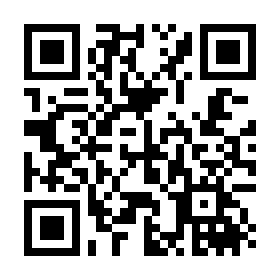 【参加特典】参加者全員にお得な割引クーポンをプレゼント。加えて、歩数・距離に応じて割引クーポンを追加でプレゼント。さらに、ランキング上位になった自治体にお住まいの参加者には景品をプレゼント！詳しくは大会HPをご確認ください。【申込締切】10月31日（月）※開催期間中も申込可能です。【お問い合わせ】オクトーバー・ラン&ウォーク大会事務局october@runners.co.jp